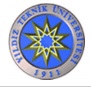 1200ᵒC KAPASİTELİ SERAMİK FIRINI KULLANMA, BAKIM VE ONARIM TALİMATIDoküman NoTL-1971200ᵒC KAPASİTELİ SERAMİK FIRINI KULLANMA, BAKIM VE ONARIM TALİMATIİlk Yayın Tarihi31.08.20151200ᵒC KAPASİTELİ SERAMİK FIRINI KULLANMA, BAKIM VE ONARIM TALİMATIRevizyon Tarihi1200ᵒC KAPASİTELİ SERAMİK FIRINI KULLANMA, BAKIM VE ONARIM TALİMATIRevizyon No001200ᵒC KAPASİTELİ SERAMİK FIRINI KULLANMA, BAKIM VE ONARIM TALİMATISayfa1/1AMAÇ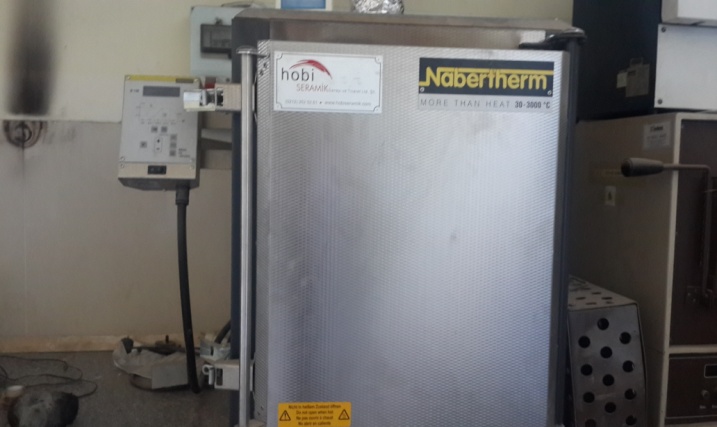 Bu talimat seramik fırınının kullanım ilkelerini ve çalışma koşullarını belirlemek amacıyla hazırlanmıştır. KAPSAMBu talimat İnşaat Mühendisliği Bölümü, Yapı Malzemeleri Laboratuvarı’nda bulunan seramik fırınının kullanımını kapsar.TANIMLAR Bu talimatta tanımlanması gereken herhangi bir terim bulunmamaktadır. SORUMLULUKLARBu talimatın uygulanmasından bu cihazla bir çalışmayı yürüten ilgili öğretim üyesi, öğretim üyesi yardımcısı, çalışma yetkisi verilmiş diğer araştırmacılar ve laboratuvar teknisyeni sorumludur.UYGULAMACihazın KullanımıCihaz laboratuvar ve oda koşullarında tezgâh üstü kullanıma uygundur.Cihazın ulaşabildiği azami sıcaklık 1200ºC’dir.Cihazın iç hacmi 65 litredir.Cihazın kapağı açılarak ısıtılmak istenilen numuneler cihazın içine yerleştirilir.Cihaz elektrik prizine takılır.On/Off düğmesi On konumuna getirilerek cihaz çalıştırılır.Ulaşılmak istenilen sıcaklık değeri ve çalışma süresi cihazın ön kısmında bulunan LCD panelden ayarlanır.Start tuşuna uzun süre basılarak cihazın ısınması başlatılır.Cihazın BakımıKullanıcının güvenliği için herhangi bir bakıma başlamadan önce ünitenin kapatılmış olması ve ana kablonun çıkarılmış olması gerekmektedir. Cihazın içindeki numunelere ait kalıntılar cihaz kapatıldıktan ve soğuduktan sonra uzaklaştırılmalıdır. Cihazın dış yüzeyi nemli bir bezle temizlenebilir fakat organik çözücüler kullanılmamalıdır.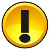 Güvenlik ÖnlemleriSıcak numuneler cihazdan alınırken mutlaka metal maşa ya da uygun eldiven  kullanılarak  kavranmalıdır. Fırın kapağı yüksek sıcaklıklarda mümkün olan en kısa süreler için açık kalmalıdır. Numunelerin patlama riskine karşı koruyucu bariyer teşkil edilmeli, uyarı levhası           konulmalıdır.İLGİLİ DÖKÜMANLARFirma tarafından verilmiş cihaza ait kullanım kılavuzları. AMAÇBu talimat seramik fırınının kullanım ilkelerini ve çalışma koşullarını belirlemek amacıyla hazırlanmıştır. KAPSAMBu talimat İnşaat Mühendisliği Bölümü, Yapı Malzemeleri Laboratuvarı’nda bulunan seramik fırınının kullanımını kapsar.TANIMLAR Bu talimatta tanımlanması gereken herhangi bir terim bulunmamaktadır. SORUMLULUKLARBu talimatın uygulanmasından bu cihazla bir çalışmayı yürüten ilgili öğretim üyesi, öğretim üyesi yardımcısı, çalışma yetkisi verilmiş diğer araştırmacılar ve laboratuvar teknisyeni sorumludur.UYGULAMACihazın KullanımıCihaz laboratuvar ve oda koşullarında tezgâh üstü kullanıma uygundur.Cihazın ulaşabildiği azami sıcaklık 1200ºC’dir.Cihazın iç hacmi 65 litredir.Cihazın kapağı açılarak ısıtılmak istenilen numuneler cihazın içine yerleştirilir.Cihaz elektrik prizine takılır.On/Off düğmesi On konumuna getirilerek cihaz çalıştırılır.Ulaşılmak istenilen sıcaklık değeri ve çalışma süresi cihazın ön kısmında bulunan LCD panelden ayarlanır.Start tuşuna uzun süre basılarak cihazın ısınması başlatılır.Cihazın BakımıKullanıcının güvenliği için herhangi bir bakıma başlamadan önce ünitenin kapatılmış olması ve ana kablonun çıkarılmış olması gerekmektedir. Cihazın içindeki numunelere ait kalıntılar cihaz kapatıldıktan ve soğuduktan sonra uzaklaştırılmalıdır. Cihazın dış yüzeyi nemli bir bezle temizlenebilir fakat organik çözücüler kullanılmamalıdır.Güvenlik ÖnlemleriSıcak numuneler cihazdan alınırken mutlaka metal maşa ya da uygun eldiven  kullanılarak  kavranmalıdır. Fırın kapağı yüksek sıcaklıklarda mümkün olan en kısa süreler için açık kalmalıdır. Numunelerin patlama riskine karşı koruyucu bariyer teşkil edilmeli, uyarı levhası           konulmalıdır.İLGİLİ DÖKÜMANLARFirma tarafından verilmiş cihaza ait kullanım kılavuzları. AMAÇBu talimat seramik fırınının kullanım ilkelerini ve çalışma koşullarını belirlemek amacıyla hazırlanmıştır. KAPSAMBu talimat İnşaat Mühendisliği Bölümü, Yapı Malzemeleri Laboratuvarı’nda bulunan seramik fırınının kullanımını kapsar.TANIMLAR Bu talimatta tanımlanması gereken herhangi bir terim bulunmamaktadır. SORUMLULUKLARBu talimatın uygulanmasından bu cihazla bir çalışmayı yürüten ilgili öğretim üyesi, öğretim üyesi yardımcısı, çalışma yetkisi verilmiş diğer araştırmacılar ve laboratuvar teknisyeni sorumludur.UYGULAMACihazın KullanımıCihaz laboratuvar ve oda koşullarında tezgâh üstü kullanıma uygundur.Cihazın ulaşabildiği azami sıcaklık 1200ºC’dir.Cihazın iç hacmi 65 litredir.Cihazın kapağı açılarak ısıtılmak istenilen numuneler cihazın içine yerleştirilir.Cihaz elektrik prizine takılır.On/Off düğmesi On konumuna getirilerek cihaz çalıştırılır.Ulaşılmak istenilen sıcaklık değeri ve çalışma süresi cihazın ön kısmında bulunan LCD panelden ayarlanır.Start tuşuna uzun süre basılarak cihazın ısınması başlatılır.Cihazın BakımıKullanıcının güvenliği için herhangi bir bakıma başlamadan önce ünitenin kapatılmış olması ve ana kablonun çıkarılmış olması gerekmektedir. Cihazın içindeki numunelere ait kalıntılar cihaz kapatıldıktan ve soğuduktan sonra uzaklaştırılmalıdır. Cihazın dış yüzeyi nemli bir bezle temizlenebilir fakat organik çözücüler kullanılmamalıdır.Güvenlik ÖnlemleriSıcak numuneler cihazdan alınırken mutlaka metal maşa ya da uygun eldiven  kullanılarak  kavranmalıdır. Fırın kapağı yüksek sıcaklıklarda mümkün olan en kısa süreler için açık kalmalıdır. Numunelerin patlama riskine karşı koruyucu bariyer teşkil edilmeli, uyarı levhası           konulmalıdır.İLGİLİ DÖKÜMANLARFirma tarafından verilmiş cihaza ait kullanım kılavuzları. AMAÇBu talimat seramik fırınının kullanım ilkelerini ve çalışma koşullarını belirlemek amacıyla hazırlanmıştır. KAPSAMBu talimat İnşaat Mühendisliği Bölümü, Yapı Malzemeleri Laboratuvarı’nda bulunan seramik fırınının kullanımını kapsar.TANIMLAR Bu talimatta tanımlanması gereken herhangi bir terim bulunmamaktadır. SORUMLULUKLARBu talimatın uygulanmasından bu cihazla bir çalışmayı yürüten ilgili öğretim üyesi, öğretim üyesi yardımcısı, çalışma yetkisi verilmiş diğer araştırmacılar ve laboratuvar teknisyeni sorumludur.UYGULAMACihazın KullanımıCihaz laboratuvar ve oda koşullarında tezgâh üstü kullanıma uygundur.Cihazın ulaşabildiği azami sıcaklık 1200ºC’dir.Cihazın iç hacmi 65 litredir.Cihazın kapağı açılarak ısıtılmak istenilen numuneler cihazın içine yerleştirilir.Cihaz elektrik prizine takılır.On/Off düğmesi On konumuna getirilerek cihaz çalıştırılır.Ulaşılmak istenilen sıcaklık değeri ve çalışma süresi cihazın ön kısmında bulunan LCD panelden ayarlanır.Start tuşuna uzun süre basılarak cihazın ısınması başlatılır.Cihazın BakımıKullanıcının güvenliği için herhangi bir bakıma başlamadan önce ünitenin kapatılmış olması ve ana kablonun çıkarılmış olması gerekmektedir. Cihazın içindeki numunelere ait kalıntılar cihaz kapatıldıktan ve soğuduktan sonra uzaklaştırılmalıdır. Cihazın dış yüzeyi nemli bir bezle temizlenebilir fakat organik çözücüler kullanılmamalıdır.Güvenlik ÖnlemleriSıcak numuneler cihazdan alınırken mutlaka metal maşa ya da uygun eldiven  kullanılarak  kavranmalıdır. Fırın kapağı yüksek sıcaklıklarda mümkün olan en kısa süreler için açık kalmalıdır. Numunelerin patlama riskine karşı koruyucu bariyer teşkil edilmeli, uyarı levhası           konulmalıdır.İLGİLİ DÖKÜMANLARFirma tarafından verilmiş cihaza ait kullanım kılavuzları.           Hazırlayan                                    Sistem Onayı                                         Yürürlük Onayı    Nezaket YILDIZ                         Prof. Dr. İhsan KAYA           Prof. Dr. Umut Rıfat TUZKAYA                     Hazırlayan                                    Sistem Onayı                                         Yürürlük Onayı    Nezaket YILDIZ                         Prof. Dr. İhsan KAYA           Prof. Dr. Umut Rıfat TUZKAYA                     Hazırlayan                                    Sistem Onayı                                         Yürürlük Onayı    Nezaket YILDIZ                         Prof. Dr. İhsan KAYA           Prof. Dr. Umut Rıfat TUZKAYA                     Hazırlayan                                    Sistem Onayı                                         Yürürlük Onayı    Nezaket YILDIZ                         Prof. Dr. İhsan KAYA           Prof. Dr. Umut Rıfat TUZKAYA           